Zapowiednik- ośrodek leczenia uzależnień od narkotyków NFZUzależnienie od narkotyków to ogromny problem. Dowiedz się do kogo najlepiej zwrócić się, jeżeli Ty lub ktoś Ci bliski boryka się z taką chorobą.Jak wybrać odpowiedni ośrodek leczenia uzależnień od narkotyków NFZ?Choroby uzależnienia niestety coraz częściej dotykają ludzi w dzisiejszych czasach. Ważne jest, aby w takich sytuacjach uzyskać fachową pomoc i nie czekać z podjęciem działań.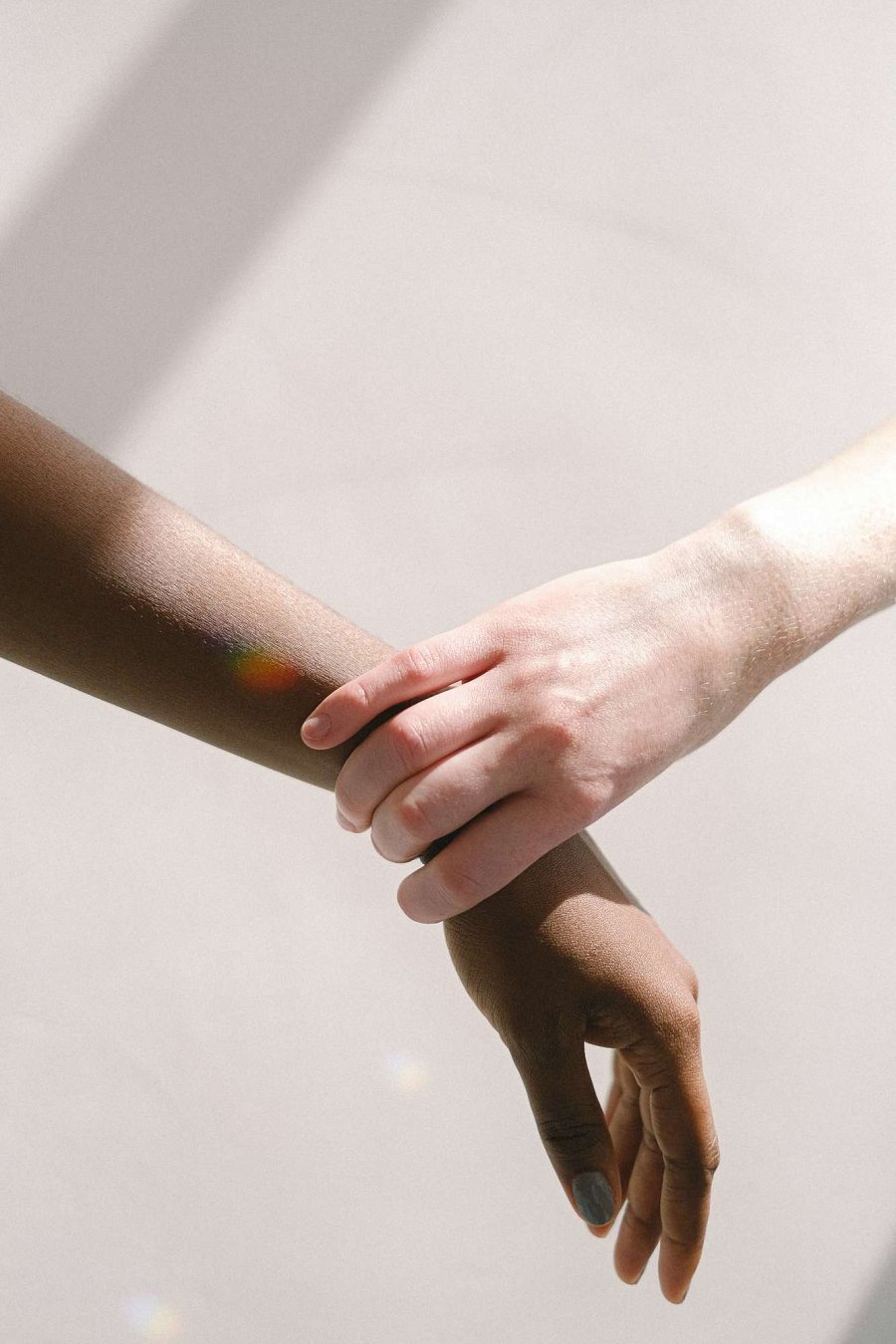 Choroby uzależnieniaW dzisiejszych czasach, gdzie życie upływa w bardzo szybkim tempie, często już w młodym wieku osoby są narażone na duży stres, zdarza się, że podatność na choroby uzależnienia jest wysoka. Jeżeli zauważalny jest problem, ośrodek leczenia uzależnień od narkotyków NFZ może być koniecznym rozwiązaniem. Uzależnienie od narkotyków jest bardzo wyniszczające i trudne do wyleczenia, niezbędna jest więc pomoc specjalistów. Zgłaszając się do odpowiedniego miejsca można mieć pewność, że udzielona zostanie fachowa pomoc.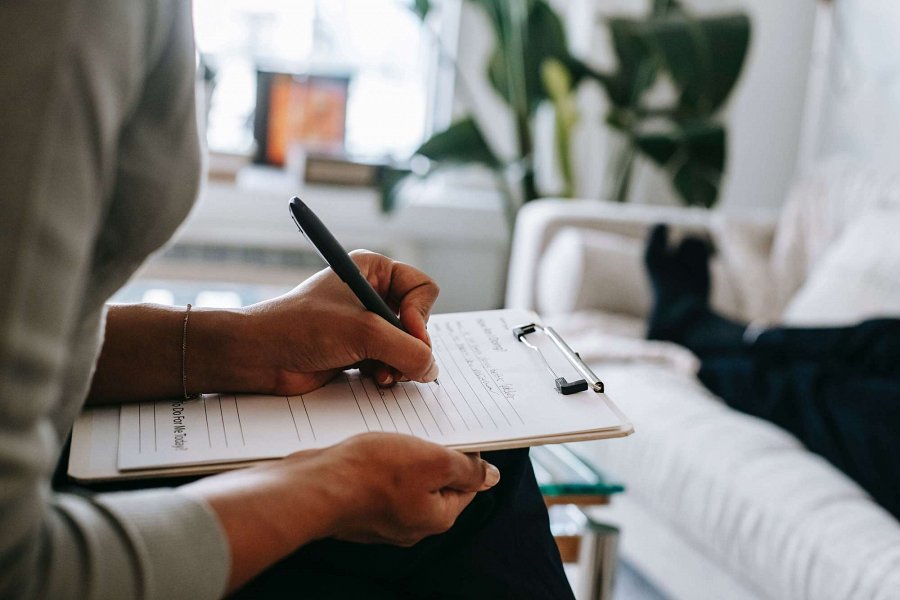 Czym właściwie jest ośrodek leczenia uzależnień od narkotyków NFZ?Jak wspomniano wyżej, uzależnienie to bardzo trudna choroba. Wymagana jest fachowa pomoc. Ośrodek leczenia uzależnień od narkotyków NFZ to miejsce, w którym pracują specjaliści w zakresie uzależnień, którzy dzięki swojemu doświadczeniu i umiejętnością mogą wspomóc osoby w podjęciu walki. Z pewnością wiele osób może czuć obawę przed tego typu miejscem, ale należy pamiętać, że często jest to najskuteczniejszy sposób leczenia. Całodobowa opieka i systematyczna kontrola lekarzy może być kluczowa dla pacjentów. Z pewnością, w przypadku zaobserwowania niepokojących sygnałów, warto przemyśleć taką możliwość.